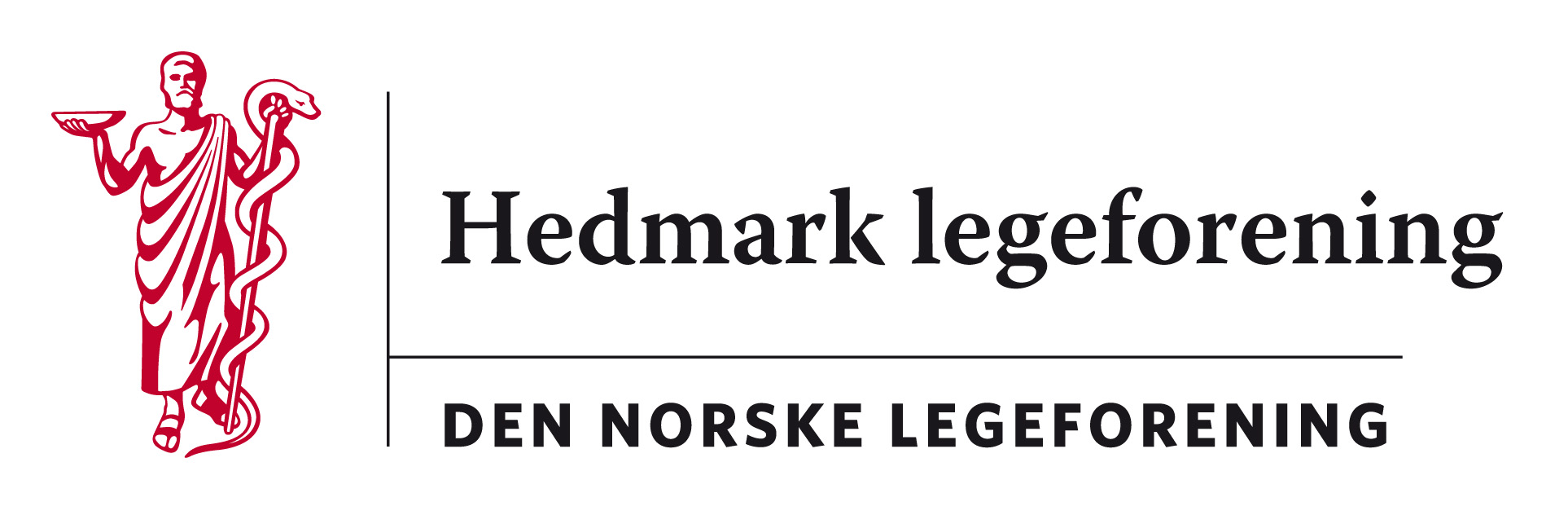 Referat fra styremøte Hedmark legeforening torsdag 01.02.18kl 18 – kl 21Sted: øyelege Signe Eriksens lokaler, Elvarheimg. 10 C, ElverumTilstede:Marte Kvittum TangenHarald Sanaker Kristine GaarderSigne Eriksen Tehua Michael XuFredrik EngMona SolbergLeder av valgkomiteen Roar Fretheim var til stede under sak 35/17Leder av kurskomiteen Audun Nygaard var til stede under sak 01/18 og 02/18 Forfall:Jon Iver Fougner (LSA) og vara Torkel Bache (LSA)Per Olav Skaaret (YLF)35/17: 	Godtgjøringer - §7 i HELF vedtekter Informasjon vedr problem med møtehonorardefinisjon i gjeldende vedtekter. Valgkomiteen ser videre på dette frem til årsmøtet-18. 38/17:	Årsmøtet -18Lokaler på Elgstua, Elverum er i orden til årsmøtet 2018. Harald S. Ser videre på kontrakt for underholdning. 43/17: 	Gjennomgang av vedtekter HELF, forslag til endringer; Styret fremmer forslag om å endre § 7 slik at ”Forslag om saker som skal behandles på årsmøtet må være innkommet til styret senest 3 uker før årsmøtet.” I dagens vedtekter 12 uker. 
 
”Årsmøtet skal kunngjøres for medlemmene senest 4 uker på forhånd.” I dagens vedtekter 3 uker. 45/17: 	ÅrshjulMarte har laget et forslag til årshjul for Hedmark Legeforening. Mal fra Legeforeningen er brukt som utgangspunkt.Vedtak: Årshjulet vedtas og tas i bruk.47/17:	Medlemsmøte vår -18. Videre planlegging.  Vi diskuterte hvorvidt vi skulle avholde medlemsmøte vår -18.Tillitsvalgt Of har planer om infomøte til sykehuslegene om sykehusstreiken. Vi ble derfor enig om at behovet for medlemsmøte med dette temaet ikke vil være tilstede i samme grad.Vedtak: Avventer med å arrangere medlemsmøte vår 201801/18: 	Hedmarkseminaret høst-18 Det har vært litt vanskelig å finne en helg høsten 2018 hvor det var ledig i Trysil, samtidig som det ikke skal kollidere med høstmøter etc. Styret ønsker at flest mulig skal kunne delta på Hedmarkseminaret.Det jobbes med foredragsholdere. Program skal være klart til neste styremøte 15.03.18. Kurskomiteen skal bistå i dette arbeidet. En fra kurskomiteen blir med i arrangementskomiteen. Kurskomiteen søker også om godkjenning av kurset innenfor alle spesialiteter. Vedtak: Hedmarkseminaret avholdes høsten 2018.Tid: 26.-27.oktober 2018Sted: SAS Radisson Blue, TrysilEndelig program skal være klart til neste styremøte 15.03.18.En fra kurskomiteen blir med inn i arrangementskomiteen som da består av:Kristine Gaarder, Marte Kvittum Tangen og en fra kurskomiteen 02/18: 	Møte med kurskomitelederLeder kurskomiteen kom og informerte Det skal arrangeres endokrinologikurs på Hamar 12.-13 april.Kurskomiteen var på kurskomitekonferanse i uke 4. Nytt grunnkurs planlegges til september 2018. Det blir en del jobb ifm arrangering av kurset pga ny struktur. 03/18: 	Medlemsmøte 15.01.18Bra oppmøte med 52 stk. Vellykket medlemsmøte. Referat ligger på hjemmesiden. Vurdere å legge inn litt mer tid til diskusjon til senere medlemsmøter samt en pause med servering istedenfor servering ved oppmøte.04/18: 	Referat ledersamling og RUSØ møte v MKTMarte refererte kort fra ledersamling og RUSØ møte.05/18: 	Høringer;Endring i forskrift om ansettelse og opprykk i undervisnings- og forskerstillinger, frist 1.mars Sender ikke inn høringssvar på denne høringenForslag til strategi for Legeforeningens internasjonale arbeidfrist 5.marsSender ikke inn høringssvar på denne høringenUtkast til standarden “Tilbakemelding på henvisning” Frist 22.februarMarte lager et utkast til høringssvar og sender rundt til styret. Innholdet i svaret ble diskutert på møtet.Intern høring - Landsstyresak - Den norske legeforenings rettshjelpsordning for leger - forslag til vedtektsendringerFrist 5.marsMarte lager et utkast til høringssvar og sender rundt til styret. Innholdet i svaret ble diskutert på møtet.Intern høring – Forslag til endringer i Reglement for Rådet for legeetikkFrist 1.marsMarte lager et utkast til høringssvar og sender rundt til styret. Innholdet i svaret ble diskutert på møtet.06/18: 	Ombygging i Legenes Hus; innspillDet skal bygges om i Legenes Hus, Oslo. Lokalforeningene er blitt bedt om åkomme med innspill/ønsker i forhold til møtelokaler.Vedtak:Styret melder tilbake behov for telekommunikasjon (VTC) ide nye møtelokalene og ønsker om å få til et eget lokale/møterom formedietrening for legene. Marte sender tilbakemelding til Geir Riise.07/18: 	Aktuelle saker fra yrkesforeningeneOf: Info om Kongsvinger sykehus som nå tilhører A-hus. Tillitsvalgte reagerer på budsjettforslaget for 2018 som er lagt frem i Sykehuset Innlandet.Namf: Info om IA-avtalen og endringer etter 2018.Info om den nye regjeringsplattformens kapittel 9: vurdere hvordan statlige tilskudd til bedriftshelsetjenesten kan utvides til flere bedrifter.PSL: Hudlege i 50% avtalehjemmel starter 05.02 ved Hedmark spesialistlegesenter.Af: Tidsbruksundersøkelsen er avsluttet og fikk 40% av lendets fastleger svarte på denne. Tillitsvalgte lokalt kan brukes mer aktivt for å få opp svarprosent på slike undersøkelser. 08/18: 	Fellesmøte med Oppland legeforening 3.mai Styret er positive til fellesmøte med Oppland legeforening. Oppland har kommet med to alternativer til møtested og vi foreslår stedet med kortest avstand for de fleste; altså sør for Lillehammer. Marte videreformidler dette til Oppland legeforening.Tid: 03.mai 201809/18: 	Utlysningen Hedmark legeforenings hederspris innen 1.mars Marte sender ut mail til alle medlemmer og oppfordrer til å komme medforslag til legeforeningens hederspris.10/18: 	EventueltIngen saker